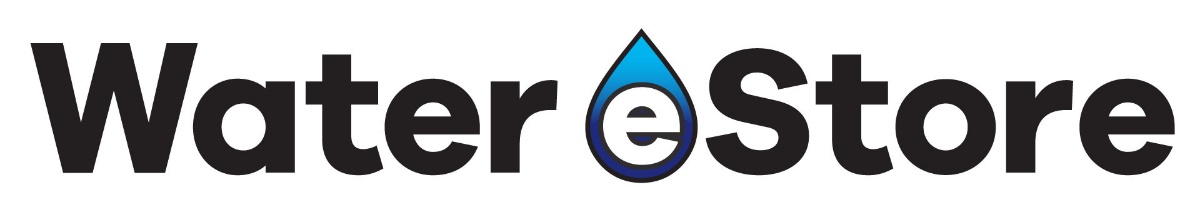 1004 King Street Midland ON L4R 0B8 – 705-527-5900 – info@waterestore.com www.waterestore.ca in Canada www.waterestore.com in USACity or Municipal WaterThis is the information we need to recommend a water filtration system:What is your name and address? ________________________________________________What is your email? ___________________________________________________________How many people are in your household?__________________________________________How many bathrooms do you have? ______________________________________________Does you water smell?_________________ If so, does it smell like Bleach?________________Does anyone in the household have Sensitive Skin which is bothered by your water?________What specific concerns do you have about your water? _______________________________What size is your plumbing? ______________________________________________________Your Water:Hardness in GPG or PPM_________________________________________________________Total Dissolved Solids (TDS) in PPM_________________________________________________Manganese in ppm (if you are getting black staining from your water)________________________________________________________________________pH ____________________________________________________________________________Do you have lots of sediment or dirt in your water? ____________________________________Does your municipality use chlorine or chloramines (chlorine with ammonia) for disinfection?Chlorine? _____________________________ Chloramines? ____________________________